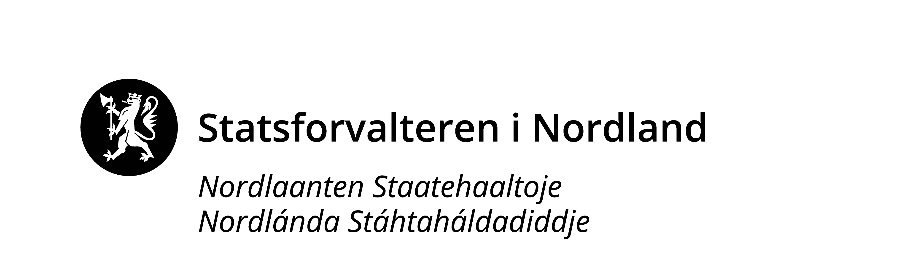 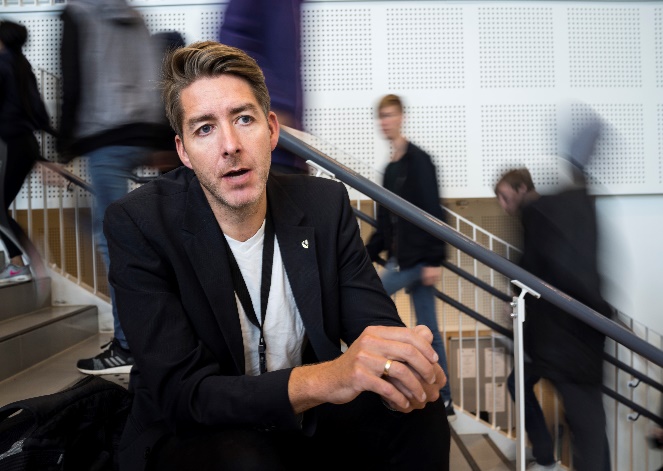 PROGRAMTema og foredragsholderBeinstrekk og forfriskninger15:45 – 16:00Pause16:00 – 16:45Refleksjon i kommunegrupper – hva er det viktigste dere tar med dere videre fra denne dagen?16:45 – 17:00AvslutningSFNO - Oppvekstavdelinga